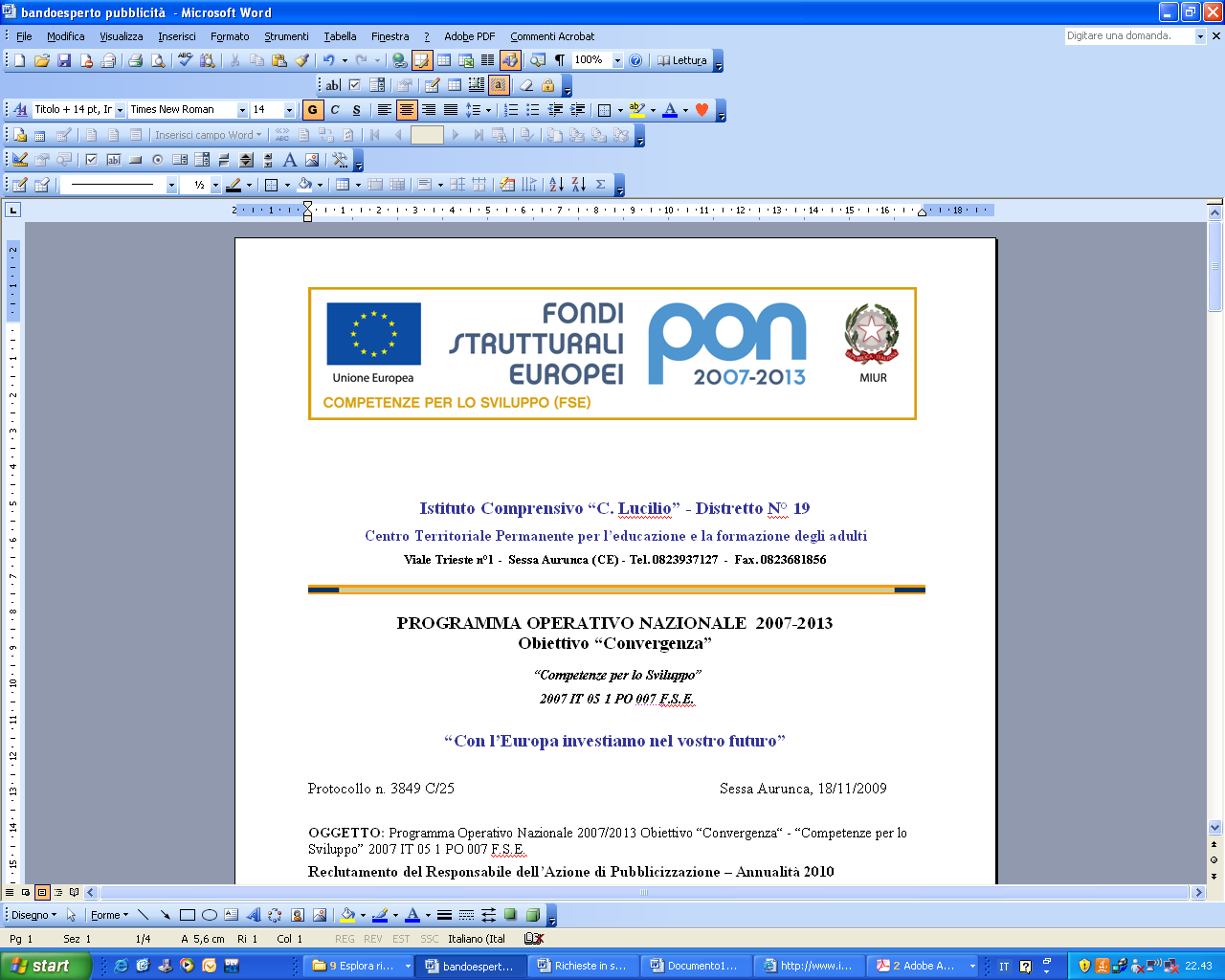 Istituto Comprensivo “Carinola –Falciano del Massico”Corso Umberto I, n°45 -81030 Carinola (CE)Tel: 0823-939063; fax:0823-939542; Codice Fiscale: 95014250617Sito web: www.iccarinolafalciano.edu.it       e-mail:ceic88700p@istruzione.itAllegato A all’Avviso – Modello di domanda di partecipazione  Al Dirigente Scolastico dell’Istituto Comprensivo “Carinola Falciano del Massico” di Carinola (CE)OGGETTO: Domanda di partecipazione alla procedura interna per la selezione di TUTOR ESPERTI INTERNI al fine della costituzione del “Gruppo di lavoro per l’orientamento e il tutoraggio per le STEM e il multilinguismo” (Linea di intervento A del D.M. 65/2023 – azioni per gli alunni) e del “Gruppo di lavoro per il multilinguismo” (Linea di intervento B del D.M. 65/2023 – azioni per il personale docente) consapevole che la falsità in atti e le dichiarazioni mendaci sono punite ai sensi del codice penale e delle leggi speciali in materia e che, laddove dovesse emergere la non veridicità di quanto qui dichiarato, si avrà la decadenza dai benefici eventualmente ottenuti ai sensi dell’art. 75 del d.P.R. n. 445 del 28 dicembre 2000 e l’applicazione di ogni altra sanzione prevista dalla legge, nella predetta qualità, ai sensi e per gli effetti di cui agli artt. 46 e 47 del d.P.R. n. 445 del 28 dicembre 2000,CHIEDEdi essere ammesso/a a partecipare alla procedura in oggetto, per il seguente Gruppo di Lavoro:“Gruppo di lavoro per l’orientamento e il tutoraggio per le STEM e il multilinguismo” (Linea di intervento A del D.M. 65/2023 – azioni per gli alunni) “Gruppo di lavoro per il multilinguismo” (Linea di intervento B del D.M. 65/2023 – azioni per il personale docente)In caso di docente infanzia/primaria, indicare il plesso di servizio __________________________________________A tal fine, dichiara, sotto la propria responsabilità:che i recapiti presso i quali si intendono ricevere le comunicazioni sono i seguenti:residenza: _____________________________________________________________indirizzo posta elettronica ordinaria: ________________________________________indirizzo posta elettronica certificata (PEC): __________________________________numero di telefono: _____________________________________________________,autorizzando espressamente l’Istituzione scolastica all’utilizzo dei suddetti mezzi per effettuare le comunicazioni;di essere informato/a che l’Istituzione scolastica non sarà responsabile per il caso di dispersione di comunicazioni dipendente da mancata o inesatta indicazione dei recapiti di cui al comma 1, oppure da mancata o tardiva comunicazione del cambiamento degli stessi;di aver preso visione del Decreto e dell’Avviso e di accettare tutte le condizioni ivi contenute;di aver preso visione dell’informativa di cui all’art. 10 dell’Avviso;di prestare il proprio consenso, ai fini dell’espletamento della procedura in oggetto e del successivo conferimento dell’incarico, al trattamento dei propri dati personali ai sensi dell’art. 13 del Regolamento (UE) 2016/679 e del d.lgs. 30 giugno 2003, n. 196.Ai fini della partecipazione alla procedura in oggetto, il sottoscritto/a __________________________________DICHIARA ALTRESÌdi possedere i requisiti di ammissione alla selezione in oggetto di cui all’art. 2 dell’Avviso prot. n. 2478 del 24.04.2024 e, nello specifico, di: avere la cittadinanza italiana o di uno degli Stati membri dell’Unione europea; avere il godimento dei diritti civili e politici; non essere stato escluso/a dall’elettorato politico attivo;possedere l’idoneità fisica allo svolgimento delle funzioni cui la presente procedura di selezione si riferisce;non aver riportato condanne penali e di non essere destinatario/a di provvedimenti che riguardano l’applicazione di misure di prevenzione, di decisioni civili e di provvedimenti amministrativi iscritti nel casellario giudiziale; non essere sottoposto/a a procedimenti penali; non essere stato/a destituito/a o dispensato/a dall’impiego presso una Pubblica Amministrazione;non essere stato/a dichiarato/a decaduto/a o licenziato/a da un impiego statale;non trovarsi in situazione di incompatibilità, ai sensi di quanto previsto dal d.lgs. n. 39/2013 e dall’art. 53, del d.lgs. n. 165/2001; ovvero, nel caso in cui sussistano situazioni di incompatibilità, che le stesse sono le seguenti:___________________________________________________________________________________________________________________________________________________;non trovarsi in situazioni di conflitto di interessi, anche potenziale, ai sensi dell’art. 53, comma 14, del d.lgs. n. 165/2001, che possano interferire con l’esercizio dell’incarico; possedere il seguente titolo accademico o di studio…………………………………………………………;Si allega alla presente curriculum vitae sottoscritto contenente una autodichiarazione di veridicità dei dati e delle informazioni contenute, ai sensi degli artt. 46 e 47 del D.P.R. 445/2000, nonché fotocopia del documento di identità in corso di validità.OGGETTO: Piano nazionale di ripresa e resilienza, Missione 4 – Istruzione e ricerca – Componente 1 – Potenziamento dell’offerta dei servizi di istruzione: dagli asili nido alle università – Investimento 3.1 “Nuove competenze e nuovi linguaggi”, finanziato dall’Unione europea – Next Generation EU – “Azioni di potenziamento delle competenze STEM e multilinguistiche” – Azioni di potenziamento delle competenze STEM e multilinguistiche (D.M. n. 65/2023)ALLEGATO “A” ALL’AVVISO   DOMANDA DI PARTECIPAZIONEProcedura di selezione per il conferimento di un incarico individuale, avente ad oggetto:  Avviso interno per la selezione di DOCENTI INTERNI al fine della costituzione del “Gruppo di lavoro per l’orientamento e il tutoraggio per le STEM e il multilinguismo” (Linea di intervento A del D.M. 65/2023 – azioni per gli alunni) e del “Gruppo di lavoro per il multilinguismo” (Linea di intervento B del D.M. 65/2023 – azioni per il personale docente) - Progetto “STEM E ENGLISH 4.0” – CIP M4C1I3.1-2023-1143-P-2-34691- CUP: H64D23002290006.Il/La sottoscritto/a:Il/La sottoscritto/a:Il/La sottoscritto/a:Il/La sottoscritto/a:Il/La sottoscritto/a:Il/La sottoscritto/a:CognomeNomeCodice fiscaleNato/a ailResidente aprovinciaIndirizzon.CAPAreaDescrizione profili professionali richiestiN. docentiseleziona con una xArea STEMInfanzia/primaria / Secondaria di primo grado1Area MultilinguismoInfanzia/primaria / Secondaria di primo grado1AreaDescrizione profili professionali richiestiN. docentiseleziona con una xArea MultilinguismoInfanzia/primaria / Secondaria di primo grado2Luogo e dataFirma del Partecipante_______________, __________________________________________